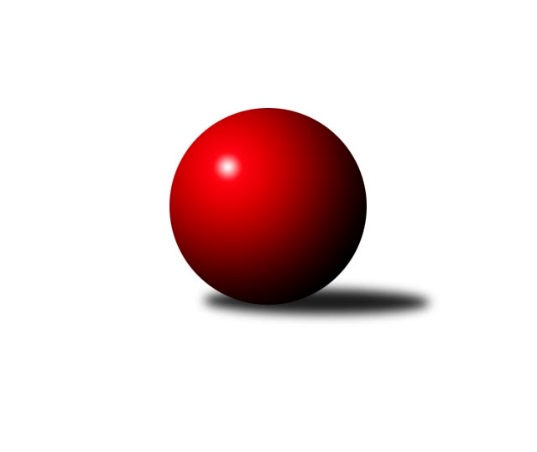 Č.12Ročník 2008/2009	24.5.2024 Krajský přebor MS 2008/2009Statistika 12. kolaTabulka družstev:		družstvo	záp	výh	rem	proh	skore	sety	průměr	body	plné	dorážka	chyby	1.	KK Hranice ˝A˝	12	9	2	1	128 : 64 	(46.0 : 26.0)	2457	20	1674	782	31.8	2.	TJ Unie Hlubina ˝A˝	12	9	0	3	128 : 64 	(49.0 : 29.0)	2436	18	1666	770	23.5	3.	TJ Sokol Bohumín ˝A˝	12	9	0	3	126 : 66 	(50.0 : 34.0)	2400	18	1659	740	32.7	4.	TJ Spartak Bílovec ˝A˝	12	6	2	4	96 : 96 	(36.0 : 42.0)	2397	14	1657	740	38.4	5.	TJ Opava ˝D˝	12	6	1	5	104 : 88 	(64.0 : 44.0)	2365	13	1662	703	39.7	6.	TJ Sokol Chvalíkovice ˝B˝	12	5	2	5	100 : 92 	(36.0 : 30.0)	2409	12	1674	735	34	7.	TJ VOKD Poruba ˝B˝	12	6	0	6	95 : 97 	(35.5 : 36.5)	2371	12	1657	714	41.9	8.	TJ Nový Jičín ˝A˝	12	5	1	6	93 : 99 	(34.5 : 37.5)	2354	11	1652	701	35.5	9.	TJ Sokol Michálkovice ˝B˝	12	4	2	6	92 : 100 	(30.0 : 36.0)	2441	10	1676	765	29.9	10.	SKK Ostrava B	12	4	1	7	90 : 102 	(39.0 : 39.0)	2414	9	1667	747	31.4	11.	KK Minerva Opava ˝B˝	12	4	1	7	79 : 113 	(31.5 : 40.5)	2342	9	1643	699	35.5	12.	TJ Sokol Dobroslavice ˝A˝	12	4	1	7	76 : 116 	(31.0 : 47.0)	2370	9	1658	712	41.3	13.	TJ Frenštát p.R.˝A˝	12	3	1	8	63 : 129 	(24.5 : 53.5)	2382	7	1654	728	39.4	14.	TJ Sokol Sedlnice ˝B˝	12	2	2	8	74 : 118 	(33.0 : 45.0)	2345	6	1629	715	43.2Tabulka doma:		družstvo	záp	výh	rem	proh	skore	sety	průměr	body	maximum	minimum	1.	KK Hranice ˝A˝	6	6	0	0	72 : 24 	(24.0 : 12.0)	2477	12	2608	2370	2.	TJ Sokol Bohumín ˝A˝	6	6	0	0	72 : 24 	(27.0 : 15.0)	2366	12	2447	2300	3.	TJ Sokol Chvalíkovice ˝B˝	7	5	1	1	82 : 30 	(29.0 : 13.0)	2402	11	2452	2357	4.	TJ Unie Hlubina ˝A˝	6	5	0	1	72 : 24 	(26.0 : 10.0)	2517	10	2553	2449	5.	TJ Opava ˝D˝	6	4	1	1	70 : 26 	(51.0 : 21.0)	2483	9	2575	2421	6.	TJ Nový Jičín ˝A˝	6	4	1	1	64 : 32 	(22.0 : 14.0)	2411	9	2485	2350	7.	TJ Spartak Bílovec ˝A˝	6	4	1	1	56 : 40 	(20.0 : 16.0)	2348	9	2418	2282	8.	KK Minerva Opava ˝B˝	6	3	1	2	53 : 43 	(20.5 : 15.5)	2442	7	2478	2370	9.	SKK Ostrava B	6	3	0	3	54 : 42 	(21.0 : 15.0)	2480	6	2610	2412	10.	TJ VOKD Poruba ˝B˝	6	3	0	3	50 : 46 	(19.0 : 17.0)	2390	6	2423	2354	11.	TJ Sokol Michálkovice ˝B˝	6	2	1	3	56 : 40 	(18.0 : 12.0)	2338	5	2375	2267	12.	TJ Sokol Sedlnice ˝B˝	6	1	2	3	44 : 52 	(18.0 : 18.0)	2467	4	2521	2299	13.	TJ Frenštát p.R.˝A˝	5	2	0	3	34 : 46 	(13.0 : 17.0)	2458	4	2525	2349	14.	TJ Sokol Dobroslavice ˝A˝	6	2	0	4	36 : 60 	(14.0 : 22.0)	2331	4	2384	2247Tabulka venku:		družstvo	záp	výh	rem	proh	skore	sety	průměr	body	maximum	minimum	1.	KK Hranice ˝A˝	6	3	2	1	56 : 40 	(22.0 : 14.0)	2453	8	2526	2372	2.	TJ Unie Hlubina ˝A˝	6	4	0	2	56 : 40 	(23.0 : 19.0)	2423	8	2538	2340	3.	TJ Sokol Bohumín ˝A˝	6	3	0	3	54 : 42 	(23.0 : 19.0)	2406	6	2483	2351	4.	TJ VOKD Poruba ˝B˝	6	3	0	3	45 : 51 	(16.5 : 19.5)	2368	6	2492	2294	5.	TJ Spartak Bílovec ˝A˝	6	2	1	3	40 : 56 	(16.0 : 26.0)	2405	5	2554	2343	6.	TJ Sokol Dobroslavice ˝A˝	6	2	1	3	40 : 56 	(17.0 : 25.0)	2376	5	2473	2222	7.	TJ Sokol Michálkovice ˝B˝	6	2	1	3	36 : 60 	(12.0 : 24.0)	2459	5	2547	2350	8.	TJ Opava ˝D˝	6	2	0	4	34 : 62 	(13.0 : 23.0)	2345	4	2421	2255	9.	SKK Ostrava B	6	1	1	4	36 : 60 	(18.0 : 24.0)	2403	3	2492	2296	10.	TJ Frenštát p.R.˝A˝	7	1	1	5	29 : 83 	(11.5 : 36.5)	2372	3	2428	2310	11.	TJ Sokol Sedlnice ˝B˝	6	1	0	5	30 : 66 	(15.0 : 27.0)	2324	2	2448	2244	12.	TJ Nový Jičín ˝A˝	6	1	0	5	29 : 67 	(12.5 : 23.5)	2344	2	2486	2248	13.	KK Minerva Opava ˝B˝	6	1	0	5	26 : 70 	(11.0 : 25.0)	2326	2	2426	2271	14.	TJ Sokol Chvalíkovice ˝B˝	5	0	1	4	18 : 62 	(7.0 : 17.0)	2411	1	2479	2285Tabulka podzimní části:		družstvo	záp	výh	rem	proh	skore	sety	průměr	body	doma	venku	1.	KK Hranice ˝A˝	12	9	2	1	128 : 64 	(46.0 : 26.0)	2457	20 	6 	0 	0 	3 	2 	1	2.	TJ Unie Hlubina ˝A˝	12	9	0	3	128 : 64 	(49.0 : 29.0)	2436	18 	5 	0 	1 	4 	0 	2	3.	TJ Sokol Bohumín ˝A˝	12	9	0	3	126 : 66 	(50.0 : 34.0)	2400	18 	6 	0 	0 	3 	0 	3	4.	TJ Spartak Bílovec ˝A˝	12	6	2	4	96 : 96 	(36.0 : 42.0)	2397	14 	4 	1 	1 	2 	1 	3	5.	TJ Opava ˝D˝	12	6	1	5	104 : 88 	(64.0 : 44.0)	2365	13 	4 	1 	1 	2 	0 	4	6.	TJ Sokol Chvalíkovice ˝B˝	12	5	2	5	100 : 92 	(36.0 : 30.0)	2409	12 	5 	1 	1 	0 	1 	4	7.	TJ VOKD Poruba ˝B˝	12	6	0	6	95 : 97 	(35.5 : 36.5)	2371	12 	3 	0 	3 	3 	0 	3	8.	TJ Nový Jičín ˝A˝	12	5	1	6	93 : 99 	(34.5 : 37.5)	2354	11 	4 	1 	1 	1 	0 	5	9.	TJ Sokol Michálkovice ˝B˝	12	4	2	6	92 : 100 	(30.0 : 36.0)	2441	10 	2 	1 	3 	2 	1 	3	10.	SKK Ostrava B	12	4	1	7	90 : 102 	(39.0 : 39.0)	2414	9 	3 	0 	3 	1 	1 	4	11.	KK Minerva Opava ˝B˝	12	4	1	7	79 : 113 	(31.5 : 40.5)	2342	9 	3 	1 	2 	1 	0 	5	12.	TJ Sokol Dobroslavice ˝A˝	12	4	1	7	76 : 116 	(31.0 : 47.0)	2370	9 	2 	0 	4 	2 	1 	3	13.	TJ Frenštát p.R.˝A˝	12	3	1	8	63 : 129 	(24.5 : 53.5)	2382	7 	2 	0 	3 	1 	1 	5	14.	TJ Sokol Sedlnice ˝B˝	12	2	2	8	74 : 118 	(33.0 : 45.0)	2345	6 	1 	2 	3 	1 	0 	5Tabulka jarní části:		družstvo	záp	výh	rem	proh	skore	sety	průměr	body	doma	venku	1.	SKK Ostrava B	0	0	0	0	0 : 0 	(0.0 : 0.0)	0	0 	0 	0 	0 	0 	0 	0 	2.	KK Hranice ˝A˝	0	0	0	0	0 : 0 	(0.0 : 0.0)	0	0 	0 	0 	0 	0 	0 	0 	3.	TJ Sokol Dobroslavice ˝A˝	0	0	0	0	0 : 0 	(0.0 : 0.0)	0	0 	0 	0 	0 	0 	0 	0 	4.	TJ Unie Hlubina ˝A˝	0	0	0	0	0 : 0 	(0.0 : 0.0)	0	0 	0 	0 	0 	0 	0 	0 	5.	TJ Spartak Bílovec ˝A˝	0	0	0	0	0 : 0 	(0.0 : 0.0)	0	0 	0 	0 	0 	0 	0 	0 	6.	KK Minerva Opava ˝B˝	0	0	0	0	0 : 0 	(0.0 : 0.0)	0	0 	0 	0 	0 	0 	0 	0 	7.	TJ VOKD Poruba ˝B˝	0	0	0	0	0 : 0 	(0.0 : 0.0)	0	0 	0 	0 	0 	0 	0 	0 	8.	TJ Sokol Bohumín ˝A˝	0	0	0	0	0 : 0 	(0.0 : 0.0)	0	0 	0 	0 	0 	0 	0 	0 	9.	TJ Nový Jičín ˝A˝	0	0	0	0	0 : 0 	(0.0 : 0.0)	0	0 	0 	0 	0 	0 	0 	0 	10.	TJ Frenštát p.R.˝A˝	0	0	0	0	0 : 0 	(0.0 : 0.0)	0	0 	0 	0 	0 	0 	0 	0 	11.	TJ Sokol Sedlnice ˝B˝	0	0	0	0	0 : 0 	(0.0 : 0.0)	0	0 	0 	0 	0 	0 	0 	0 	12.	TJ Sokol Michálkovice ˝B˝	0	0	0	0	0 : 0 	(0.0 : 0.0)	0	0 	0 	0 	0 	0 	0 	0 	13.	TJ Opava ˝D˝	0	0	0	0	0 : 0 	(0.0 : 0.0)	0	0 	0 	0 	0 	0 	0 	0 	14.	TJ Sokol Chvalíkovice ˝B˝	0	0	0	0	0 : 0 	(0.0 : 0.0)	0	0 	0 	0 	0 	0 	0 	0 Zisk bodů pro družstvo:		jméno hráče	družstvo	body	zápasy	v %	dílčí body	sety	v %	1.	Petr  Pavelka ml 	KK Hranice ˝A˝ 	20	/	12	(83%)		/		(%)	2.	Michal Babinec  st 	TJ Unie Hlubina ˝A˝ 	18	/	10	(90%)		/		(%)	3.	František Křák 	TJ VOKD Poruba ˝B˝ 	18	/	12	(75%)		/		(%)	4.	Petr  Pavelka st 	KK Hranice ˝A˝ 	18	/	12	(75%)		/		(%)	5.	Lubomír Škrobánek 	TJ Opava ˝D˝ 	16	/	12	(67%)		/		(%)	6.	Pavel Niesyt 	TJ Sokol Bohumín ˝A˝ 	16	/	12	(67%)		/		(%)	7.	Josef Kuzma 	TJ Sokol Bohumín ˝A˝ 	16	/	12	(67%)		/		(%)	8.	Vladimír Štacha 	TJ Spartak Bílovec ˝A˝ 	15	/	12	(63%)		/		(%)	9.	René Gazdík 	TJ Unie Hlubina ˝A˝ 	14	/	9	(78%)		/		(%)	10.	Štefan Dendis 	TJ Sokol Bohumín ˝A˝ 	14	/	10	(70%)		/		(%)	11.	Petr Chodura 	TJ Unie Hlubina ˝A˝ 	14	/	10	(70%)		/		(%)	12.	Vladimír Šipula 	TJ Sokol Bohumín ˝A˝ 	14	/	10	(70%)		/		(%)	13.	Karel Pitrun 	KK Hranice ˝A˝ 	14	/	10	(70%)		/		(%)	14.	Jan Zych 	TJ Sokol Michálkovice ˝B˝ 	14	/	10	(70%)		/		(%)	15.	Ivo Kovařík 	TJ Sokol Dobroslavice ˝A˝ 	14	/	11	(64%)		/		(%)	16.	Petr Šebestík 	SKK Ostrava B 	14	/	11	(64%)		/		(%)	17.	František Oliva 	TJ Unie Hlubina ˝A˝ 	14	/	11	(64%)		/		(%)	18.	Rudolf Tvrdoň 	TJ Opava ˝D˝ 	14	/	12	(58%)		/		(%)	19.	Petr Sobotík 	TJ Sokol Sedlnice ˝B˝ 	14	/	12	(58%)		/		(%)	20.	Michal Hejtmánek 	TJ Unie Hlubina ˝A˝ 	14	/	12	(58%)		/		(%)	21.	Karel Šnajdárek 	TJ Spartak Bílovec ˝A˝ 	14	/	12	(58%)		/		(%)	22.	Josef Hendrych 	TJ Sokol Chvalíkovice ˝B˝ 	13	/	8	(81%)		/		(%)	23.	Jaroslav Klekner 	TJ VOKD Poruba ˝B˝ 	13	/	12	(54%)		/		(%)	24.	Zdeněk Zhýbala 	TJ Sokol Michálkovice ˝B˝ 	12	/	9	(67%)		/		(%)	25.	Radek Škarka 	TJ Nový Jičín ˝A˝ 	12	/	9	(67%)		/		(%)	26.	Petr Frank 	KK Minerva Opava ˝B˝ 	12	/	10	(60%)		/		(%)	27.	Antonín Hendrych 	TJ Sokol Chvalíkovice ˝B˝ 	12	/	10	(60%)		/		(%)	28.	Lubomír Camfrla 	TJ Nový Jičín ˝A˝ 	12	/	10	(60%)		/		(%)	29.	Jan Polášek 	SKK Ostrava B 	12	/	10	(60%)		/		(%)	30.	Jana Tvrdoňová 	TJ Opava ˝D˝ 	12	/	11	(55%)		/		(%)	31.	Karol Nitka 	TJ Sokol Bohumín ˝A˝ 	12	/	11	(55%)		/		(%)	32.	Petr Jurášek 	TJ Sokol Michálkovice ˝B˝ 	12	/	11	(55%)		/		(%)	33.	Vladimír Rada 	TJ VOKD Poruba ˝B˝ 	12	/	11	(55%)		/		(%)	34.	Karel Škrobánek 	TJ Opava ˝D˝ 	10	/	7	(71%)		/		(%)	35.	Zdeněk Michna 	TJ Frenštát p.R.˝A˝ 	10	/	7	(71%)		/		(%)	36.	Pavel Jašek 	TJ Sokol Chvalíkovice ˝B˝ 	10	/	7	(71%)		/		(%)	37.	Břetislav Mrkvica 	TJ Sokol Sedlnice ˝B˝ 	10	/	7	(71%)		/		(%)	38.	Jiří Terrich 	KK Hranice ˝A˝ 	10	/	8	(63%)		/		(%)	39.	Daniel Dudek 	TJ Sokol Michálkovice ˝B˝ 	10	/	8	(63%)		/		(%)	40.	Roman Beinhauer 	TJ Sokol Chvalíkovice ˝B˝ 	10	/	8	(63%)		/		(%)	41.	Josef Klapetek 	TJ Opava ˝D˝ 	10	/	9	(56%)		/		(%)	42.	Karel Mareček 	TJ Spartak Bílovec ˝A˝ 	10	/	10	(50%)		/		(%)	43.	Miroslav Paloc 	TJ Sokol Bohumín ˝A˝ 	10	/	10	(50%)		/		(%)	44.	Jaroslav Chvostek 	TJ Sokol Sedlnice ˝B˝ 	10	/	10	(50%)		/		(%)	45.	Jan Král 	KK Minerva Opava ˝B˝ 	10	/	10	(50%)		/		(%)	46.	Josef Zavacký 	TJ Nový Jičín ˝A˝ 	10	/	10	(50%)		/		(%)	47.	Josef Vávra 	TJ Sokol Dobroslavice ˝A˝ 	10	/	10	(50%)		/		(%)	48.	Zdeněk Kuna 	SKK Ostrava B 	10	/	10	(50%)		/		(%)	49.	Vladimír Korta 	SKK Ostrava B 	10	/	11	(45%)		/		(%)	50.	Jaromír Matějek 	TJ Frenštát p.R.˝A˝ 	10	/	11	(45%)		/		(%)	51.	Stanislav Podzemný 	KK Hranice ˝A˝ 	10	/	11	(45%)		/		(%)	52.	Milan Franer 	TJ Opava ˝D˝ 	10	/	12	(42%)		/		(%)	53.	Tomáš Polášek 	SKK Ostrava B 	10	/	12	(42%)		/		(%)	54.	Vladimír Staněk 	KK Minerva Opava ˝B˝ 	10	/	12	(42%)		/		(%)	55.	Martin Třečák 	TJ Sokol Dobroslavice ˝A˝ 	10	/	12	(42%)		/		(%)	56.	Emil Rubáč 	TJ Spartak Bílovec ˝A˝ 	9	/	9	(50%)		/		(%)	57.	Michal Pavič 	TJ Nový Jičín ˝A˝ 	9	/	10	(45%)		/		(%)	58.	Zdeněk Kubinec 	TJ Sokol Chvalíkovice ˝B˝ 	9	/	10	(45%)		/		(%)	59.	Jan Pospěch 	TJ Nový Jičín ˝A˝ 	8	/	7	(57%)		/		(%)	60.	Vladimír Hudec 	KK Hranice ˝A˝ 	8	/	7	(57%)		/		(%)	61.	Kamil Bartoš 	KK Hranice ˝A˝ 	8	/	8	(50%)		/		(%)	62.	Michal Babinec  ml 	TJ Unie Hlubina ˝A˝ 	8	/	9	(44%)		/		(%)	63.	Alexej Kudělka 	TJ Nový Jičín ˝A˝ 	8	/	9	(44%)		/		(%)	64.	Karel Vágner 	KK Minerva Opava ˝B˝ 	8	/	9	(44%)		/		(%)	65.	Miroslav Nosek 	TJ Sokol Chvalíkovice ˝B˝ 	8	/	9	(44%)		/		(%)	66.	Jaroslav Tobola 	TJ Sokol Sedlnice ˝B˝ 	8	/	10	(40%)		/		(%)	67.	Milan  Kučera 	TJ Frenštát p.R.˝A˝ 	8	/	10	(40%)		/		(%)	68.	Karel Kuchař 	TJ Sokol Dobroslavice ˝A˝ 	8	/	10	(40%)		/		(%)	69.	Michal Zatyko 	TJ Unie Hlubina ˝A˝ 	8	/	10	(40%)		/		(%)	70.	Jan Žídek 	TJ VOKD Poruba ˝B˝ 	8	/	11	(36%)		/		(%)	71.	Zdeněk Štohanzl 	KK Minerva Opava ˝B˝ 	8	/	11	(36%)		/		(%)	72.	Zdeněk Pavlík 	TJ Frenštát p.R.˝A˝ 	7	/	6	(58%)		/		(%)	73.	Renáta Smijová 	KK Minerva Opava ˝B˝ 	7	/	10	(35%)		/		(%)	74.	Jiří Chvostek 	TJ Sokol Sedlnice ˝B˝ 	6	/	5	(60%)		/		(%)	75.	Vojtěch Turlej 	TJ VOKD Poruba ˝B˝ 	6	/	5	(60%)		/		(%)	76.	Michal Blažek 	TJ Opava ˝D˝ 	6	/	6	(50%)		/		(%)	77.	Rostislav Klazar 	TJ Spartak Bílovec ˝A˝ 	6	/	6	(50%)		/		(%)	78.	Pavel Gerlich 	SKK Ostrava B 	6	/	7	(43%)		/		(%)	79.	Tomáš Král 	KK Minerva Opava ˝B˝ 	6	/	7	(43%)		/		(%)	80.	Vladimír Trojek 	TJ Sokol Dobroslavice ˝A˝ 	6	/	8	(38%)		/		(%)	81.	Tomáš Foniok 	TJ VOKD Poruba ˝B˝ 	6	/	9	(33%)		/		(%)	82.	Jan Chovanec 	TJ Sokol Chvalíkovice ˝B˝ 	6	/	9	(33%)		/		(%)	83.	Tomáš Binek 	TJ Frenštát p.R.˝A˝ 	6	/	10	(30%)		/		(%)	84.	Lumír Kocián 	TJ Sokol Dobroslavice ˝A˝ 	4	/	2	(100%)		/		(%)	85.	Jaromír Piska 	TJ Sokol Bohumín ˝A˝ 	4	/	2	(100%)		/		(%)	86.	Karel Ridl 	TJ Sokol Dobroslavice ˝A˝ 	4	/	2	(100%)		/		(%)	87.	Jan Lenhart 	KK Hranice ˝A˝ 	4	/	3	(67%)		/		(%)	88.	Milan Binar 	TJ Spartak Bílovec ˝A˝ 	4	/	4	(50%)		/		(%)	89.	Jakub Telařík 	TJ Sokol Sedlnice ˝B˝ 	4	/	5	(40%)		/		(%)	90.	Libor Jurečka 	TJ Nový Jičín ˝A˝ 	4	/	6	(33%)		/		(%)	91.	Michaela Tobolová 	TJ Sokol Sedlnice ˝B˝ 	4	/	6	(33%)		/		(%)	92.	Jiří Hradil 	TJ Nový Jičín ˝A˝ 	4	/	8	(25%)		/		(%)	93.	Jaroslav Černý 	TJ Spartak Bílovec ˝A˝ 	4	/	8	(25%)		/		(%)	94.	Petr Kuběna 	TJ Frenštát p.R.˝A˝ 	2	/	1	(100%)		/		(%)	95.	Radmila Pastvová 	TJ Unie Hlubina ˝A˝ 	2	/	1	(100%)		/		(%)	96.	Richard Šimek 	TJ VOKD Poruba ˝B˝ 	2	/	1	(100%)		/		(%)	97.	Josef Paulus 	TJ Sokol Michálkovice ˝B˝ 	2	/	1	(100%)		/		(%)	98.	Josef Schwarz 	TJ Sokol Dobroslavice ˝A˝ 	2	/	1	(100%)		/		(%)	99.	Helena Martinčáková 	TJ VOKD Poruba ˝B˝ 	2	/	1	(100%)		/		(%)	100.	Michal Zych 	TJ Sokol Michálkovice ˝B˝ 	2	/	1	(100%)		/		(%)	101.	Jan Pavlosek 	SKK Ostrava B 	2	/	1	(100%)		/		(%)	102.	Ladislav Mrakvia 	TJ VOKD Poruba ˝B˝ 	2	/	1	(100%)		/		(%)	103.	David Stromský 	KK Minerva Opava ˝B˝ 	2	/	1	(100%)		/		(%)	104.	Miroslava Hendrychová 	TJ Opava ˝D˝ 	2	/	1	(100%)		/		(%)	105.	Ivan Walder 	TJ Sokol Sedlnice ˝B˝ 	2	/	2	(50%)		/		(%)	106.	Jiří Koloděj 	SKK Ostrava B 	2	/	2	(50%)		/		(%)	107.	Oldřich Stolařík 	SKK Ostrava B 	2	/	2	(50%)		/		(%)	108.	Dan  Šodek 	SKK Ostrava B 	2	/	2	(50%)		/		(%)	109.	Jiří Sequens 	TJ Spartak Bílovec ˝A˝ 	2	/	2	(50%)		/		(%)	110.	Stanislav Brejcha 	TJ Sokol Sedlnice ˝B˝ 	2	/	2	(50%)		/		(%)	111.	Jakub Hendrych 	TJ Sokol Chvalíkovice ˝B˝ 	2	/	2	(50%)		/		(%)	112.	Jaroslav Jurášek 	TJ Sokol Michálkovice ˝B˝ 	2	/	2	(50%)		/		(%)	113.	Ján Pelikán 	TJ Nový Jičín ˝A˝ 	2	/	2	(50%)		/		(%)	114.	Josef Jurášek 	TJ Sokol Michálkovice ˝B˝ 	2	/	2	(50%)		/		(%)	115.	Roman Honl 	TJ Sokol Bohumín ˝A˝ 	2	/	2	(50%)		/		(%)	116.	Petr Kuttler 	TJ Sokol Bohumín ˝A˝ 	2	/	2	(50%)		/		(%)	117.	Sabina Trulejová 	TJ Sokol Chvalíkovice ˝B˝ 	2	/	2	(50%)		/		(%)	118.	Antonín Struppel 	TJ Sokol Dobroslavice ˝A˝ 	2	/	5	(20%)		/		(%)	119.	Renáta Janyšková 	TJ Sokol Sedlnice ˝B˝ 	2	/	5	(20%)		/		(%)	120.	Petr Oravec 	TJ VOKD Poruba ˝B˝ 	2	/	6	(17%)		/		(%)	121.	Pavel Šmydke 	TJ Spartak Bílovec ˝A˝ 	2	/	6	(17%)		/		(%)	122.	Vladimír Vojkůvka 	TJ Frenštát p.R.˝A˝ 	2	/	7	(14%)		/		(%)	123.	Oldřich Bidrman 	TJ Sokol Michálkovice ˝B˝ 	2	/	8	(13%)		/		(%)	124.	Lukáš Jurášek 	TJ Sokol Michálkovice ˝B˝ 	2	/	10	(10%)		/		(%)	125.	Jaroslav  Petr 	TJ Frenštát p.R.˝A˝ 	2	/	12	(8%)		/		(%)	126.	Beáta Jašková 	TJ Opava ˝D˝ 	0	/	1	(0%)		/		(%)	127.	Jakub Hájek 	TJ VOKD Poruba ˝B˝ 	0	/	1	(0%)		/		(%)	128.	David Smahel 	TJ Sokol Dobroslavice ˝A˝ 	0	/	1	(0%)		/		(%)	129.	Rostislav Hrbáč 	SKK Ostrava B 	0	/	1	(0%)		/		(%)	130.	Adam Chvostek 	TJ Sokol Sedlnice ˝B˝ 	0	/	1	(0%)		/		(%)	131.	Ivo Herzán 	TJ Sokol Michálkovice ˝B˝ 	0	/	1	(0%)		/		(%)	132.	Kamil Svačina 	TJ Sokol Dobroslavice ˝A˝ 	0	/	1	(0%)		/		(%)	133.	Anna Dufková 	TJ Sokol Dobroslavice ˝A˝ 	0	/	1	(0%)		/		(%)	134.	Břetislav Ermis 	TJ Sokol Sedlnice ˝B˝ 	0	/	1	(0%)		/		(%)	135.	Václav Kladiva 	TJ Sokol Bohumín ˝A˝ 	0	/	1	(0%)		/		(%)	136.	Ondřej Malich 	TJ Sokol Sedlnice ˝B˝ 	0	/	1	(0%)		/		(%)	137.	Rajmund Tioka 	TJ Sokol Dobroslavice ˝A˝ 	0	/	1	(0%)		/		(%)	138.	Emilie Deigruberová 	TJ VOKD Poruba ˝B˝ 	0	/	1	(0%)		/		(%)	139.	Jaroslav Hrabuška 	TJ VOKD Poruba ˝B˝ 	0	/	1	(0%)		/		(%)	140.	Tereza Kovalová 	TJ Sokol Michálkovice ˝B˝ 	0	/	1	(0%)		/		(%)	141.	Zdeněk Navrátil 	TJ Nový Jičín ˝A˝ 	0	/	1	(0%)		/		(%)	142.	Vlastimil Trulej 	TJ Sokol Chvalíkovice ˝B˝ 	0	/	1	(0%)		/		(%)	143.	Miroslav Svider 	TJ Sokol Dobroslavice ˝A˝ 	0	/	1	(0%)		/		(%)	144.	Antonín Břenek 	TJ Spartak Bílovec ˝A˝ 	0	/	1	(0%)		/		(%)	145.	Jiří Veselý 	TJ Frenštát p.R.˝A˝ 	0	/	2	(0%)		/		(%)	146.	Karel Procházka 	TJ Sokol Michálkovice ˝B˝ 	0	/	2	(0%)		/		(%)	147.	Jan Schwarzer 	TJ Sokol Sedlnice ˝B˝ 	0	/	2	(0%)		/		(%)	148.	Pavel Babiš 	TJ Sokol Dobroslavice ˝A˝ 	0	/	2	(0%)		/		(%)	149.	Radek Mikulský 	TJ Sokol Sedlnice ˝B˝ 	0	/	2	(0%)		/		(%)	150.	Zdeněk Bordovský 	TJ Frenštát p.R.˝A˝ 	0	/	2	(0%)		/		(%)	151.	Miroslav  Makový 	TJ Frenštát p.R.˝A˝ 	0	/	3	(0%)		/		(%)	152.	Miroslav Böhm 	SKK Ostrava B 	0	/	3	(0%)		/		(%)	153.	Tomáš Houda 	TJ Sokol Dobroslavice ˝A˝ 	0	/	4	(0%)		/		(%)Průměry na kuželnách:		kuželna	průměr	plné	dorážka	chyby	výkon na hráče	1.	TJ Sokol Sedlnice, 1-2	2473	1722	751	39.2	(412.3)	2.	TJ Unie Hlubina, 1-2	2470	1686	784	27.3	(411.8)	3.	Sokol Frenštát pod Radhoštěm, 1-2	2468	1700	767	34.5	(411.4)	4.	SKK Ostrava, 1-2	2452	1680	771	30.5	(408.8)	5.	Minerva Opava, 1-2	2440	1691	749	29.9	(406.8)	6.	TJ Opava, 1-4	2429	1690	738	43.1	(404.8)	7.	KK Hranice, 1-2	2427	1679	748	34.8	(404.6)	8.	TJ VOKD Poruba, 1-4	2385	1667	717	44.1	(397.5)	9.	TJ Nový Jičín, 1-4	2379	1645	733	33.4	(396.5)	10.	TJ Sokol Chvalíkovice, 1-2	2377	1669	708	38.4	(396.3)	11.	TJ Sokol Dobroslavice, 1-2	2351	1644	707	39.9	(391.9)	12.	TJ Spartak Bílovec, 1-2	2340	1619	720	34.2	(390.1)	13.	TJ Sokol Bohumín, 1-4	2336	1625	710	38.8	(389.4)	14.	TJ Michalkovice, 1-2	2327	1608	719	35.3	(387.9)Nejlepší výkony na kuželnách:TJ Sokol Sedlnice, 1-2TJ Unie Hlubina ˝A˝	2538	8. kolo	Petr Jurášek 	TJ Sokol Michálkovice ˝B˝	484	2. koloTJ Sokol Michálkovice ˝B˝	2524	2. kolo	Petr Sobotík 	TJ Sokol Sedlnice ˝B˝	465	8. koloTJ Sokol Sedlnice ˝B˝	2521	12. kolo	Jaroslav Chvostek 	TJ Sokol Sedlnice ˝B˝	459	4. koloTJ Sokol Sedlnice ˝B˝	2519	4. kolo	Daniel Dudek 	TJ Sokol Michálkovice ˝B˝	458	2. koloKK Hranice ˝A˝	2515	4. kolo	Michal Babinec  ml 	TJ Unie Hlubina ˝A˝	452	8. koloTJ Sokol Sedlnice ˝B˝	2507	2. kolo	Karel Pitrun 	KK Hranice ˝A˝	448	4. koloTJ VOKD Poruba ˝B˝	2492	10. kolo	Vladimír Hudec 	KK Hranice ˝A˝	447	4. koloTJ Sokol Sedlnice ˝B˝	2478	10. kolo	Jaroslav Tobola 	TJ Sokol Sedlnice ˝B˝	440	4. koloTJ Sokol Sedlnice ˝B˝	2475	8. kolo	Vojtěch Turlej 	TJ VOKD Poruba ˝B˝	439	10. koloKK Minerva Opava ˝B˝	2426	6. kolo	Jaromír Matějek 	TJ Frenštát p.R.˝A˝	438	12. koloTJ Unie Hlubina, 1-2TJ Unie Hlubina ˝A˝	2553	9. kolo	Michal Zych 	TJ Sokol Michálkovice ˝B˝	481	11. koloTJ Sokol Michálkovice ˝B˝	2547	11. kolo	Jan Zych 	TJ Sokol Michálkovice ˝B˝	477	11. koloTJ Unie Hlubina ˝A˝	2540	4. kolo	Michal Babinec  st 	TJ Unie Hlubina ˝A˝	467	11. koloTJ Unie Hlubina ˝A˝	2532	7. kolo	Michal Hejtmánek 	TJ Unie Hlubina ˝A˝	462	9. koloTJ Unie Hlubina ˝A˝	2523	5. kolo	Michal Hejtmánek 	TJ Unie Hlubina ˝A˝	460	5. koloTJ Unie Hlubina ˝A˝	2504	11. kolo	Karel Škrobánek 	TJ Opava ˝D˝	456	7. koloSKK Ostrava B	2492	5. kolo	František Oliva 	TJ Unie Hlubina ˝A˝	450	4. koloTJ Unie Hlubina ˝A˝	2449	2. kolo	Zdeněk Zhýbala 	TJ Sokol Michálkovice ˝B˝	447	11. koloTJ Frenštát p.R.˝A˝	2428	4. kolo	Michal Hejtmánek 	TJ Unie Hlubina ˝A˝	444	7. koloTJ Sokol Chvalíkovice ˝B˝	2410	9. kolo	Michal Hejtmánek 	TJ Unie Hlubina ˝A˝	444	4. koloSokol Frenštát pod Radhoštěm, 1-2TJ Sokol Michálkovice ˝B˝	2535	5. kolo	Lubomír Camfrla 	TJ Nový Jičín ˝A˝	466	3. koloTJ Frenštát p.R.˝A˝	2525	3. kolo	Daniel Dudek 	TJ Sokol Michálkovice ˝B˝	465	5. koloTJ Frenštát p.R.˝A˝	2504	5. kolo	Ivo Kovařík 	TJ Sokol Dobroslavice ˝A˝	455	11. koloTJ Nový Jičín ˝A˝	2486	3. kolo	Zdeněk Pavlík 	TJ Frenštát p.R.˝A˝	450	3. koloTJ Sokol Dobroslavice ˝A˝	2473	11. kolo	Zdeněk Michna 	TJ Frenštát p.R.˝A˝	448	3. koloKK Hranice ˝A˝	2473	9. kolo	Zdeněk Pavlík 	TJ Frenštát p.R.˝A˝	445	7. koloTJ Frenštát p.R.˝A˝	2462	7. kolo	Michal Pavič 	TJ Nový Jičín ˝A˝	437	3. koloTJ Frenštát p.R.˝A˝	2448	11. kolo	Jiří Terrich 	KK Hranice ˝A˝	435	9. koloTJ Sokol Bohumín ˝A˝	2430	7. kolo	Zdeněk Pavlík 	TJ Frenštát p.R.˝A˝	435	11. koloTJ Frenštát p.R.˝A˝	2349	9. kolo	Jaromír Matějek 	TJ Frenštát p.R.˝A˝	433	3. koloSKK Ostrava, 1-2SKK Ostrava B	2610	7. kolo	Tomáš Polášek 	SKK Ostrava B	455	6. koloTJ Spartak Bílovec ˝A˝	2554	4. kolo	Zdeněk Kuna 	SKK Ostrava B	454	7. koloSKK Ostrava B	2544	4. kolo	Pavel Gerlich 	SKK Ostrava B	453	2. koloTJ Nový Jičín ˝A˝	2473	11. kolo	Jan Polášek 	SKK Ostrava B	447	7. koloSKK Ostrava B	2447	6. kolo	Vladimír Korta 	SKK Ostrava B	443	7. koloTJ Sokol Dobroslavice ˝A˝	2446	2. kolo	Michal Pavič 	TJ Nový Jičín ˝A˝	442	11. koloSKK Ostrava B	2442	2. kolo	Petr Šebestík 	SKK Ostrava B	441	4. koloSKK Ostrava B	2426	9. kolo	Karel Mareček 	TJ Spartak Bílovec ˝A˝	436	4. koloSKK Ostrava B	2412	11. kolo	Josef Zavacký 	TJ Nový Jičín ˝A˝	433	11. koloTJ Frenštát p.R.˝A˝	2390	6. kolo	Karel Šnajdárek 	TJ Spartak Bílovec ˝A˝	429	4. koloMinerva Opava, 1-2KK Hranice ˝A˝	2526	11. kolo	Kamil Bartoš 	KK Hranice ˝A˝	451	11. koloTJ Sokol Chvalíkovice ˝B˝	2479	7. kolo	Josef Hendrych 	TJ Sokol Chvalíkovice ˝B˝	450	7. koloKK Minerva Opava ˝B˝	2478	11. kolo	Petr  Pavelka st 	KK Hranice ˝A˝	445	11. koloTJ Spartak Bílovec ˝A˝	2468	1. kolo	Karel Vágner 	KK Minerva Opava ˝B˝	436	3. koloKK Minerva Opava ˝B˝	2466	9. kolo	Vladimír Štacha 	TJ Spartak Bílovec ˝A˝	434	1. koloKK Minerva Opava ˝B˝	2453	7. kolo	Zdeněk Štohanzl 	KK Minerva Opava ˝B˝	432	11. koloKK Minerva Opava ˝B˝	2444	3. kolo	Jiří Terrich 	KK Hranice ˝A˝	430	11. koloKK Minerva Opava ˝B˝	2443	5. kolo	Vladimír Staněk 	KK Minerva Opava ˝B˝	430	11. koloTJ Opava ˝D˝	2421	5. kolo	Zdeněk Štohanzl 	KK Minerva Opava ˝B˝	428	9. koloSKK Ostrava B	2391	3. kolo	Lubomír Škrobánek 	TJ Opava ˝D˝	427	5. koloTJ Opava, 1-4TJ Opava ˝D˝	2575	6. kolo	Pavel Gerlich 	SKK Ostrava B	458	8. koloTJ Opava ˝D˝	2544	10. kolo	Milan Franer 	TJ Opava ˝D˝	449	6. koloTJ Sokol Bohumín ˝A˝	2483	2. kolo	Pavel Niesyt 	TJ Sokol Bohumín ˝A˝	446	2. koloSKK Ostrava B	2482	8. kolo	Josef Klapetek 	TJ Opava ˝D˝	445	6. koloTJ Opava ˝D˝	2474	8. kolo	Jana Tvrdoňová 	TJ Opava ˝D˝	441	10. koloTJ Opava ˝D˝	2445	2. kolo	Rudolf Tvrdoň 	TJ Opava ˝D˝	440	4. koloTJ Opava ˝D˝	2437	11. kolo	Ivo Kovařík 	TJ Sokol Dobroslavice ˝A˝	439	4. koloTJ Opava ˝D˝	2421	4. kolo	Lubomír Škrobánek 	TJ Opava ˝D˝	435	10. koloTJ Spartak Bílovec ˝A˝	2361	6. kolo	Michal Blažek 	TJ Opava ˝D˝	434	8. koloTJ Sokol Dobroslavice ˝A˝	2361	4. kolo	Rudolf Tvrdoň 	TJ Opava ˝D˝	430	6. koloKK Hranice, 1-2KK Hranice ˝A˝	2608	7. kolo	Vladimír Hudec 	KK Hranice ˝A˝	462	7. koloKK Hranice ˝A˝	2522	10. kolo	Roman Beinhauer 	TJ Sokol Chvalíkovice ˝B˝	459	5. koloKK Hranice ˝A˝	2477	5. kolo	Petr  Pavelka st 	KK Hranice ˝A˝	446	7. koloTJ Sokol Chvalíkovice ˝B˝	2469	5. kolo	Petr  Pavelka st 	KK Hranice ˝A˝	444	1. koloKK Hranice ˝A˝	2452	3. kolo	Petr  Pavelka ml 	KK Hranice ˝A˝	443	5. koloKK Hranice ˝A˝	2434	12. kolo	Karel Pitrun 	KK Hranice ˝A˝	438	7. koloTJ Sokol Michálkovice ˝B˝	2419	7. kolo	Jiří Terrich 	KK Hranice ˝A˝	438	10. koloTJ Opava ˝D˝	2376	3. kolo	Stanislav Podzemný 	KK Hranice ˝A˝	437	5. koloKK Hranice ˝A˝	2370	1. kolo	Daniel Dudek 	TJ Sokol Michálkovice ˝B˝	436	7. koloTJ Sokol Dobroslavice ˝A˝	2362	10. kolo	Stanislav Podzemný 	KK Hranice ˝A˝	436	7. koloTJ VOKD Poruba, 1-4KK Hranice ˝A˝	2442	2. kolo	Jaroslav Klekner 	TJ VOKD Poruba ˝B˝	459	2. koloTJ Unie Hlubina ˝A˝	2428	6. kolo	Michal Hejtmánek 	TJ Unie Hlubina ˝A˝	453	6. koloTJ VOKD Poruba ˝B˝	2423	8. kolo	Vojtěch Turlej 	TJ VOKD Poruba ˝B˝	447	9. koloTJ VOKD Poruba ˝B˝	2414	11. kolo	Vladimír Hudec 	KK Hranice ˝A˝	435	2. koloTJ VOKD Poruba ˝B˝	2403	2. kolo	Karel Pitrun 	KK Hranice ˝A˝	434	2. koloTJ Opava ˝D˝	2395	9. kolo	Jan Žídek 	TJ VOKD Poruba ˝B˝	431	11. koloTJ VOKD Poruba ˝B˝	2377	4. kolo	Vojtěch Turlej 	TJ VOKD Poruba ˝B˝	431	4. koloKK Minerva Opava ˝B˝	2372	4. kolo	Milan  Kučera 	TJ Frenštát p.R.˝A˝	429	8. koloTJ VOKD Poruba ˝B˝	2370	6. kolo	Michal Zatyko 	TJ Unie Hlubina ˝A˝	427	6. koloTJ Frenštát p.R.˝A˝	2357	8. kolo	Jaroslav Klekner 	TJ VOKD Poruba ˝B˝	422	4. koloTJ Nový Jičín, 1-4TJ Nový Jičín ˝A˝	2485	8. kolo	Radek Škarka 	TJ Nový Jičín ˝A˝	434	8. koloTJ Nový Jičín ˝A˝	2478	4. kolo	Michal Pavič 	TJ Nový Jičín ˝A˝	428	4. koloTJ Unie Hlubina ˝A˝	2410	10. kolo	Tomáš Foniok 	TJ VOKD Poruba ˝B˝	426	12. koloTJ Nový Jičín ˝A˝	2402	10. kolo	Jan Pospěch 	TJ Nový Jičín ˝A˝	425	8. koloTJ Nový Jičín ˝A˝	2379	6. kolo	Zdeněk Zhýbala 	TJ Sokol Michálkovice ˝B˝	424	4. koloTJ Sokol Michálkovice ˝B˝	2376	4. kolo	Jiří Hradil 	TJ Nový Jičín ˝A˝	423	4. koloKK Hranice ˝A˝	2372	6. kolo	Jan Zych 	TJ Sokol Michálkovice ˝B˝	421	4. koloTJ Nový Jičín ˝A˝	2369	12. kolo	Jan Pospěch 	TJ Nový Jičín ˝A˝	421	4. koloTJ Nový Jičín ˝A˝	2350	1. kolo	Lubomír Camfrla 	TJ Nový Jičín ˝A˝	420	10. koloTJ Sokol Sedlnice ˝B˝	2338	1. kolo	Josef Zavacký 	TJ Nový Jičín ˝A˝	418	8. koloTJ Sokol Chvalíkovice, 1-2TJ Sokol Chvalíkovice ˝B˝	2452	10. kolo	Roman Beinhauer 	TJ Sokol Chvalíkovice ˝B˝	437	6. koloTJ Sokol Chvalíkovice ˝B˝	2446	4. kolo	Zdeněk Kuna 	SKK Ostrava B	435	10. koloTJ Sokol Bohumín ˝A˝	2430	4. kolo	Vladimír Šipula 	TJ Sokol Bohumín ˝A˝	433	4. koloSKK Ostrava B	2402	10. kolo	Petr Kuběna 	TJ Frenštát p.R.˝A˝	432	1. koloTJ Sokol Chvalíkovice ˝B˝	2401	6. kolo	Jan Chovanec 	TJ Sokol Chvalíkovice ˝B˝	429	4. koloTJ Frenštát p.R.˝A˝	2395	1. kolo	Josef Hendrych 	TJ Sokol Chvalíkovice ˝B˝	428	10. koloTJ Sokol Chvalíkovice ˝B˝	2394	12. kolo	Josef Hendrych 	TJ Sokol Chvalíkovice ˝B˝	422	4. koloTJ Sokol Chvalíkovice ˝B˝	2393	2. kolo	Jan Chovanec 	TJ Sokol Chvalíkovice ˝B˝	422	1. koloTJ Sokol Dobroslavice ˝A˝	2392	6. kolo	Pavel Jašek 	TJ Sokol Chvalíkovice ˝B˝	421	2. koloTJ Sokol Chvalíkovice ˝B˝	2369	8. kolo	Pavel Gerlich 	SKK Ostrava B	421	10. koloTJ Sokol Dobroslavice, 1-2TJ Sokol Sedlnice ˝B˝	2448	5. kolo	Karel Kuchař 	TJ Sokol Dobroslavice ˝A˝	441	7. koloTJ Unie Hlubina ˝A˝	2442	1. kolo	Štefan Dendis 	TJ Sokol Bohumín ˝A˝	435	9. koloTJ VOKD Poruba ˝B˝	2428	3. kolo	Antonín Struppel 	TJ Sokol Dobroslavice ˝A˝	430	1. koloTJ Sokol Dobroslavice ˝A˝	2384	7. kolo	Břetislav Mrkvica 	TJ Sokol Sedlnice ˝B˝	428	5. koloTJ Sokol Dobroslavice ˝A˝	2376	1. kolo	Martin Třečák 	TJ Sokol Dobroslavice ˝A˝	423	1. koloTJ Sokol Dobroslavice ˝A˝	2361	5. kolo	Karel Ridl 	TJ Sokol Dobroslavice ˝A˝	423	5. koloTJ Sokol Bohumín ˝A˝	2354	9. kolo	Petr Sobotík 	TJ Sokol Sedlnice ˝B˝	423	5. koloTJ Sokol Dobroslavice ˝A˝	2319	3. kolo	Karol Nitka 	TJ Sokol Bohumín ˝A˝	422	9. koloTJ Sokol Dobroslavice ˝A˝	2300	12. kolo	František Oliva 	TJ Unie Hlubina ˝A˝	422	1. koloTJ Nový Jičín ˝A˝	2281	7. kolo	Karel Kuchař 	TJ Sokol Dobroslavice ˝A˝	419	12. koloTJ Spartak Bílovec, 1-2TJ Spartak Bílovec ˝A˝	2418	3. kolo	Karel Šnajdárek 	TJ Spartak Bílovec ˝A˝	433	3. koloTJ Unie Hlubina ˝A˝	2379	3. kolo	Radek Škarka 	TJ Nový Jičín ˝A˝	420	9. koloTJ Spartak Bílovec ˝A˝	2359	7. kolo	Jaroslav Chvostek 	TJ Sokol Sedlnice ˝B˝	419	7. koloTJ Spartak Bílovec ˝A˝	2353	11. kolo	Milan  Kučera 	TJ Frenštát p.R.˝A˝	419	2. koloTJ Sokol Bohumín ˝A˝	2351	11. kolo	Michal Pavič 	TJ Nový Jičín ˝A˝	419	9. koloTJ Spartak Bílovec ˝A˝	2351	9. kolo	Karel Šnajdárek 	TJ Spartak Bílovec ˝A˝	417	9. koloTJ Frenštát p.R.˝A˝	2332	2. kolo	Michal Babinec  st 	TJ Unie Hlubina ˝A˝	416	3. koloTJ Spartak Bílovec ˝A˝	2325	2. kolo	Vladimír Štacha 	TJ Spartak Bílovec ˝A˝	415	3. koloTJ Sokol Sedlnice ˝B˝	2323	7. kolo	Rostislav Klazar 	TJ Spartak Bílovec ˝A˝	414	7. koloTJ Nový Jičín ˝A˝	2319	9. kolo	Jaroslav Černý 	TJ Spartak Bílovec ˝A˝	411	9. koloTJ Sokol Bohumín, 1-4TJ Sokol Bohumín ˝A˝	2447	8. kolo	Josef Kuzma 	TJ Sokol Bohumín ˝A˝	430	8. koloKK Hranice ˝A˝	2391	8. kolo	Josef Zavacký 	TJ Nový Jičín ˝A˝	429	5. koloTJ Sokol Bohumín ˝A˝	2391	1. kolo	František Křák 	TJ VOKD Poruba ˝B˝	427	1. koloTJ Sokol Bohumín ˝A˝	2364	3. kolo	Pavel Niesyt 	TJ Sokol Bohumín ˝A˝	426	10. koloTJ Sokol Bohumín ˝A˝	2349	10. kolo	Štefan Dendis 	TJ Sokol Bohumín ˝A˝	423	8. koloTJ Sokol Bohumín ˝A˝	2346	12. kolo	Štefan Dendis 	TJ Sokol Bohumín ˝A˝	421	3. koloTJ Unie Hlubina ˝A˝	2340	12. kolo	Pavel Niesyt 	TJ Sokol Bohumín ˝A˝	418	1. koloTJ VOKD Poruba ˝B˝	2328	1. kolo	Petr Chodura 	TJ Unie Hlubina ˝A˝	416	12. koloTJ Sokol Bohumín ˝A˝	2300	5. kolo	Jiří Terrich 	KK Hranice ˝A˝	415	8. koloKK Minerva Opava ˝B˝	2278	10. kolo	Štefan Dendis 	TJ Sokol Bohumín ˝A˝	415	1. koloTJ Michalkovice, 1-2TJ Sokol Bohumín ˝A˝	2385	6. kolo	Petr Jurášek 	TJ Sokol Michálkovice ˝B˝	440	6. koloTJ Sokol Michálkovice ˝B˝	2375	8. kolo	Vladimír Štacha 	TJ Spartak Bílovec ˝A˝	423	10. koloTJ Sokol Michálkovice ˝B˝	2375	6. kolo	Daniel Dudek 	TJ Sokol Michálkovice ˝B˝	416	8. koloSKK Ostrava B	2353	12. kolo	Josef Kuzma 	TJ Sokol Bohumín ˝A˝	415	6. koloTJ Spartak Bílovec ˝A˝	2343	10. kolo	Daniel Dudek 	TJ Sokol Michálkovice ˝B˝	414	6. koloTJ Sokol Michálkovice ˝B˝	2341	10. kolo	Petr Jurášek 	TJ Sokol Michálkovice ˝B˝	412	12. koloTJ Sokol Michálkovice ˝B˝	2334	12. kolo	Pavel Niesyt 	TJ Sokol Bohumín ˝A˝	412	6. koloTJ Opava ˝D˝	2277	1. kolo	Miroslav Böhm 	SKK Ostrava B	411	12. koloTJ Sokol Michálkovice ˝B˝	2267	1. kolo	Jan Zych 	TJ Sokol Michálkovice ˝B˝	410	12. koloTJ Sokol Dobroslavice ˝A˝	2222	8. kolo	Josef Jurášek 	TJ Sokol Michálkovice ˝B˝	410	1. koloČetnost výsledků:	8.0 : 8.0	8x	7.0 : 9.0	1x	6.0 : 10.0	8x	5.0 : 11.0	1x	4.0 : 12.0	11x	3.0 : 13.0	1x	2.0 : 14.0	4x	16.0 : 0.0	6x	15.0 : 1.0	2x	14.0 : 2.0	13x	12.0 : 4.0	19x	10.0 : 6.0	10x